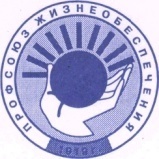 ОБЩЕРОССИЙСКИЙ   ПРОФЕССИОНАЛЬНЫЙ СОЮЗРАБОТНИКОВ ЖИЗНЕОБЕСПЕЧЕНИЯVII СЪЕЗДПОСТАНОВЛЕНИЕОб образовании Президиума Центрального комитета Общероссийского профессионального союза работников жизнеобеспечения1. Образовать Президиум Центрального Комитета Общероссийского профессионального союза работников жизнеобеспечения в количестве   13 человек из числа членов Центрального комитета Профсоюза, делегированных территориальными организациями в соответствии с установленной нормой, а также Председателя, заместителей Председателя в соответствии с пунктом 8  статьи 20   Устава Профсоюза.2. Поручить Центральному комитету Профсоюза избрать состав Президиума ЦК Профсоюза в соответствии с Уставом Профсоюза и настоящим постановлением. Председатель Профсоюза                                                    А.Д. Василевский 24 мая 2019г.                                                      7-12